ГОСТ 26047-83 УДК 003.62:624.014.2:006.354                                                                                 Группа Ж00 ГОСУДАРСТВЕННЫЙ СТАНДАРТ СОЮЗА ССРКОНСТРУКЦИИ СТРОИТЕЛЬНЫЕ СТАЛЬНЫЕУсловные обозначения (марки)Building steel structures. Symbols (marks)ОКСТУ 4901, 5101, 5801 Дата введения 1984-07-01 УТВЕРЖДЕН И ВВЕДЕН В ДЕЙСТВИЕ Постановлением Государственного комитета СССР по делам строительства от 19 декабря 1983 года N 321ПЕРЕИЗДАНИЕ. Декабрь 1991 г.Настоящий стандарт распространяется на строительные стальные конструкции и изделия и устанавливает правила составления условных обозначений (марок) этих конструкций и изделий в проектной документации, стандартах, технических условиях, а также наносимых на готовые конструкции и изделия.1. ОСНОВНЫЕ ПОЛОЖЕНИЯ1.1. Марку следует составлять из буквенно-цифровых групп, разделенных дефисом и обозначающих основные отличительные особенности конструкций и изделий.Обозначения отличительных особенностей, содержащихся в буквенно-цифровых группах, разделяются точкой.1.2. Для обозначения характеристик конструкций и изделий в марке следует применять буквы русского алфавита и арабские цифры.1.3. Марку следует записывать в одну строку.2. СТРУКТУРА МАРОК2.1. Структура марок устанавливается раздельной:для конструкций и изделий в рабочих чертежах металлических конструкций (КМ) конкретных объектов;для типовых конструкций в чертежах КМ, а также для конструкций в стандартах и технических условиях;для конструкций и изделий в рабочих деталировочных чертежах металлических конструкций (КМД), в том числе типовых конструкций;для готовых конструкций и изделий.2.2. Марка конструкции и изделия в чертежах КМ конкретных объектов состоит из буквенно-цифровой группы и устанавливается в соответствии со структурой:Обозначение типа конструкции и изделия должно состоять из условного буквенного обозначения их наименования. Условные буквенные обозначения наименований приведены в рекомендуемом приложении.Порядковый номер конструкции и изделию присваивают в пределах обозначения типа, начиная с единицы.2.2.1. Типовые конструкции и изделия, а также конструкции, изготовленные по стандартам и техническим условиям, примененные в чертежах конкретных объектов, следует обозначать марками, установленными в чертежах типовых конструкций, стандартах и технических условиях.На схемах расположения элементов указанные конструкции допускается обозначать марками в соответствии с вышеустановленной структурой с указанием в ведомости элементов марки, принятой в чертежах типовых конструкций, стандартах и технических условиях, и обозначения этих документов.Примеры:балки Б1, Б2, Б3 и т.д.,фермы подстропильные ФП1, ФП2 и т.д.2.3. Марка типовых конструкций в чертежах КМ, а также конструкций в стандартах и технических условиях состоит из трех буквенно-цифровых групп и устанавливается в соответствии со структурой:2.3.1. Первая группа марки должна содержать:обозначение типа конструкции и изделия, состоящее из условного буквенного обозначения наименования (см.рекомендуемое приложение);определяющие геометрические размеры или другие основные параметры конструкции и изделия (пролет, длина, ширина, высота, объем, номер сечения, напряжение сети для опор, грузоподъемность монтажных мачт и т.п.).Для конструкций, имеющих несколько типоразмеров, указывается обозначение типа конструкции и изделия.2.3.2. Вторая группа марки должна содержать характеристики несущей способности конструкции и изделия (допускаемые расчетные нагрузки, расчетные усилия и т.п.).Характеристики несущей способности следует указывать цифрами, соответствующими значению конкретного показателя, или условным их обозначением.2.3.3. Третья группа марки должна содержать дополнительные характеристики:условия монтажа и эксплуатации;сейсмостойкость конструкций;исполнение конструкций для различных климатических районов строительства;конструктивные особенности (вид профиля, наличие механизмов, дополнительных элементов, схемы расположения кранов, вид покрытия и т.п.).2.3.4. Обозначение первой группы в марке является обязательным для всех конструкций и изделий, необходимость второй и третьей групп определяется разработчиком документации.2.3.5. Физические величины, повторяющиеся в марке, должны указываться в одних и тех же единицах (например, метрах, дециметрах).Примеры:ФС24-31-Д1, где ФС - ферма стропильная, 24 - пролет, м;31 - допускаемая расчетная нагрузка, кН/м; Д1 - с дополнительными стойками;Р18.7-3834, где Р - рама, 18 - пролет, м;7(6,98 - с округлением) - высота, м; 3834 - расчетная вертикальная нагрузка, Па;РВ50000 - ПК, где РВ - резервуар вертикальный, 50000 - номинальный объем, куб.м; ПК - с плавающей крышей.2.4. Марка конструкций и изделия в чертежах КМД, в том числе типовых конструкций состоит из двух буквенно-цифровых групп и устанавливается в соответствии со структурой:Обозначение схемы расположения конструкций и изделий состоит из одной или двух букв; при наличии нескольких схем однотипных конструкций буквенное обозначение дополняется порядковым номером.2.4.1. При членении конструкции на отправочные элементы каждому элементу присваивается самостоятельная марка.2.4.2. Все одинаковые отправочные элементы конструкций и изделий обозначаются одной маркой. Марка одинаковых отправочных элементов, прошедших подгонку при контрольной сборке, дополняется буквенным обозначением.2.4.3. Элементам, являющимся зеркальным изображением друг друга, допускается присваивать одну марку с добавлением индексов "т" и "н", помещаемых после порядкового номера элемента.2.4.4. При применении типовых конструкций в чертежах КМД конкретных объектов их маркировка должна соответствовать принятой в чертежах КМД типовых конструкций с указанием в ведомости элементов обозначения серии этих чертежей.2.4.5. Допускается  в  чертежах  КМД типовых конструкций указывать маркировку, установленную в чертежах КМ этих конструкций.Примеры:Д-5, где Д - обозначение схемы расположения конструкции или изделия, 5 - порядковый номер на схеме;Д-5т, Д-5н - то же, для элементов зеркального изображения;Д-5А, Д-5Б - то же, для одинаковых элементов, прошедших контрольную сборку.2.5. Марка готовых конструкций, изделий или отправочных элементов устанавливается в соответствии со структурой.2.5.1. Допускается не указывать номер чертежа для конструкций и изделий, изготовляемых по чертежам КМД типовых конструкций.2.5.2. Порядковый номер изготовления указывается только для конструкций и изделий, имеющих одну марку в чертежах КМД.2.5.3. Марка конструкций и изделий специализированного производства устанавливается в соответствии с п.2.3 с обозначением номера стандарта или технического условия, по которым они изготовляются.Марка отправочных элементов конструкций и изделий специализированного производства устанавливается в соответствии с чертежами КМД.Примеры:962-31-Д-5т-8, где 962 - номер заказа, 31 - номер чертежа КМД, Д-5т - марка конструкции в чертежах КМД, 8 - порядковый номер изготовления;ОПБ2.100.194-с ГОСТ ...., где ОП - опора подвижная, Б2 - тип опоры, 100 - высота опоры, мм; 194 - наружный диаметр трубопровода, мм; с - исполнение со спутником.ПРИЛОЖЕНИЕРекомендуемоеУСЛОВНЫЕ БУКВЕННЫЕ ОБОЗНАЧЕНИЯ НАИМЕНОВАНИЙ ОСНОВНЫХ КОНСТРУКЦИЙ И ИЗДЕЛИЙПримечание. Для конструкций и изделий, не указанных в приложении, обозначения принимаются по аналогии с установленными, для обозначения применяются прописные буквы, число которых не должно превышать трех.Наименование конструкций и изделийУсловное буквенное обозначениеАнтенные устройстваАУАркиАБалки (кроме оговоренных ниже)ББалки подкрановыеБКБалки подстропильныеБПБалки рабочих площадокБРБалки стропильныеБСБалки для подвески монорельсовБМБалки-блокиБАБункерыБУВоротаВГазгольдерыГГазгольдеры мокрыеГМГазгольдеры сухиеГСГалереиГЛГрадирниГРДвериДКаркасы трубКТКаркасы и панели перегородокПГКаркасы и панели ворот и дверейКВКолонныККонструкции тормозные для подкрановых балокТПЛестницыЛЛестничные маршиМЛЛестничные площадкиПЛМонорельсыМРПереплеты фонарныеФНПотолки подвесныеПППрогоныПРаспоркиРСРамыРРигели рамРРРамы фонарейРФРезервуары горизонтальныеРГРезервуары вертикальныеРВСвязи вертикальныеСВСвязи горизонтальныеСГСвязи по колоннамСКСвязи фонарейСФСтойкиСКСилосы промышленных сооруженийСТрубыТФахверк-ригелиРФФахверк-стойкиТФФермы разного назначенияФФермы подстропильные, подкраново-подстропильныеФПФермы стропильныеФСФермы ветровыеФВФермы фонарныеФФФонари аэрационныеФАПанели стеновыеПССтруктурные конструкции покрытияСП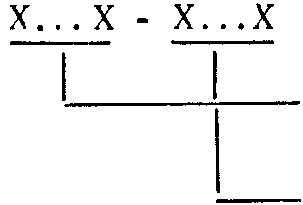 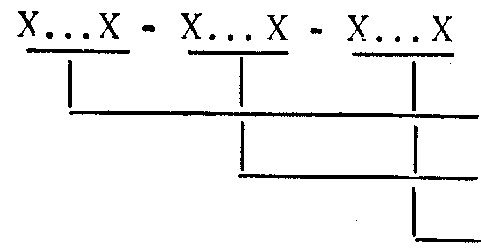 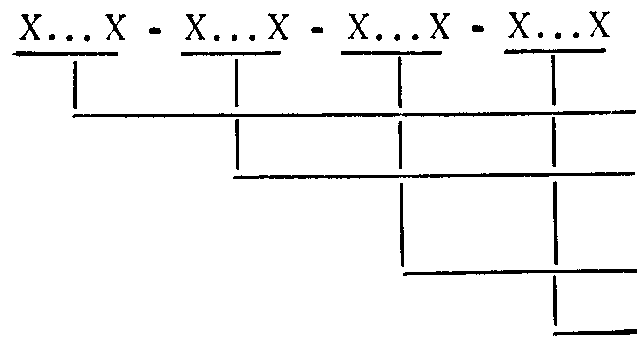 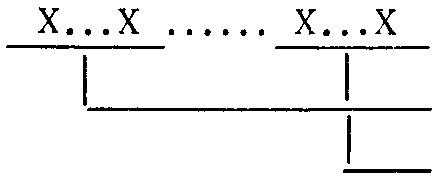 